Kąkolewo, dnia 07-09-2023 roku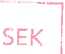 ul. Powstańców Wielkopolskich64-113 OsiecznaSkargaW imieniu własnym zgłaszam skargę w związku z bezprawnym ujawnieniem moich
danych osobowych oraz informacji dotyczących mojej osoby przez pracownika lub pracowników
Urzędu Gminy w Osiecznej.Dane osobowe obejmujące moje nazwisko, numer telefonu, adresu e-mail oraz informacje
dotyczące pozwolenia na budowę budynku gospodarczego przy granicy nieruchomości
stanowiącej moją własność położonej przy ul. xxxxxxxxxxx w Kąkolewie, znajdują się
obecnie w posiadaniu mojego sąsiada, który w efekcie ich uzyskania zainicjował przeciwko mnie
postępowanie administracyjne.Podkreślam, że nie utrzymuję z sąsiadem kontaktów osobistych, nie posiadam z nim wspólnych
znajomych, którzy mogli być źródłem ujawnienia moich danych osobowych. Zarówno ja nie
jestem w posiadaniu szczegółowych danych osobowych sąsiada, jak również sąsiad nie powinien
posiadać moich danych osobowych.Od prawie 4 lat jesteśmy właścicielami sąsiadujących ze sobą nieruchomości. Nadmieniam
również, że chronię swoje dane, nie udostępniałem ich środkami komunikacji elektronicznej,
ponadto nie znajdują się one w żadnym rejestrze publicznym jak np. CEIDG albo Rejestr
Przedsiębiorców KRS. To wszystko powoduje, że sąsiad miał bardzo ograniczone możliwości do
uzyskania moich danych osobowych i zastanawiające jest posiadanie przez sąsiada tak
szczegółowych informacji dotyczących mojej osoby.Po przenalizowaniu sytuacji, w tym zweryfikowaniu treści strony internetowej Gminy, ku
mojemu zaskoczeniu okazało się, że w dziale planowania przestrzennego Urzędu Gminy
Osieczna pracuje p. xxxxxxxxxx, z kolei radną komisji rewizyjnej jest p. xxxxxxxxxZbieżność nazwisk osób pracujących i pełniących funkcje w Gminie z nazwiskiem mojego
sąsiada p. xxxxxxxxxxx zam. w Kąkolewie przy ul xxxxxxxxxxx stwarza uzasadnione
podejrzenie o przekazanie moich danych przez osoby pracujące w gminie, które mają
dostęp do moich danych osobowych.Mając na uwadze powyższe, wzywam do zbadania sprawy - sprawdzenia kto mógł
przeglądać dokumenty zawierające moje dane osobowe oraz kto je udostępnił
mieszkańcowi Gminy. Z dużą dozą prawdopodobieństwa moje dane osobowe były przetwarzane
bezpodstawnie i mogły zostać przekazane umyślnie osobie trzeciej, która obecnie działa na moją
szkodę.Nadmieniam również, że o ile moje imię i nazwisko może być znane innym osobom, to już
z pewnością dane obejmujące adres e-mail, nr telefonu i informacje dotyczące zgody na budowę
na nieruchomości przy ul. xxxxxxxxxx w Kąkolewie nie powinny być w posiadaniu innych
osób z wyjątkiem pracowników gminy. Adres e-mail, jak również inne moje dane znajdują się
w zasobach urzędu gminy. Danych tych oraz informacji o zgodzie na budowę budynku
gospodarczego przy granicy nie przekazywałem osobom trzecim i w żaden inny sposób jak za
pośrednictwem gminy osoba ta nie mogła wejść w jego posiadanie.O tym, że p. xxxxxxxx jest w posiadaniu adresu dowiedziałem się od niego, kiedy poinformował
mnie, że poinformuje gminę, żeby zrobili na moim terenie "wizję lokalną " i wyśle taką
informację do mnie na mój adres e-mail.Zgodnie z art. 6 ust. 1 ROZPORZĄDZENIA PARLAMENTU EUROPEJSKIEGO I RADY
(UE) 2016/679 z dnia 27 kwietnia 2016 r. w sprawie ochrony osób fizycznych w związku
z przetwarzaniem danych osobowych i w sprawie swobodnego przepływu takich danych oraz
uchylenia dyrektywy 95/46/WE przetwarzanie jest zgodne z prawem wyłącznie w przypadkach,
gdy - i w takim zakresie, w jakim - spełniony jest co najmniej jeden z poniższych warunków:osoba, której dane dotyczą wyraziła zgodę na przetwarzanie swoich danych osobowych
w jednym lub większej liczbie określonych celów;przetwarzanie jest niezbędne do wykonania umowy, której stroną jest osoba, której dane
dotyczą, lub do podjęcia działań na żądanie osoby, której dane dotyczą, przed zawarciem
umowy;przetwarzanie jest niezbędne do wypełnienia obowiązku prawnego ciążącego na
administratorze;przetwarzanie jest niezbędne do ochrony żywotnych interesów osoby, której dane
dotyczą, lub innej osoby fizycznej;przetwarzanie jest niezbędne do wykonania zadania realizowanego w interesie
publicznym lub w ramach sprawowania władzy publicznej powierzonej administratorowi;ł) przetwarzanie jest niezbędne do celów wynikających z prawnie uzasadnionych interesów
realizowanych przez administratora lub przez stronę trzecią, z wyjątkiem sytuacji, w
których nadrzędny charakter wobec tych interesów mają interesy lub podstawowe prawa i
wolności osoby, której dane dotyczą, wymagające ochrony danych osobowych, w
szczególności gdy osoba, której dane dotyczą, jest dzieckiem.Zdecydowanie stwierdzam, że żaden z powyższych warunków nie został spełniony w związku
z tym przetwarzanie danych polegające na przekazaniu moich wyżej wymienionych danych przez
urząd było bezprawne.Na chwilę obecną nie została złożona skarga do Burmistrza Gminy Osieczna z powodu braku
zaufania do profesjonalnego zakończenia i wyjaśnienia sprawy.Powód tego stwierdzenia przedstawiam poniżej:W marcu 2020 roku otrzymałem błędnie wystawione Decyzję w sprawie wymiaru podatku od
nieruchomości. Poinformowałem o tym pracownika Gminy zajmującego się podatkami.
W odpowiedzi usłyszałem, że mam przeczytać pouczenie - w decyzji jest napisane - że służy
odwołanie do Samorządowego Kolegium Odwoławczego w Lesznie.Pismem z dnia 30-03-2020 roku oraz pismem z dnia 26-04-2020 roku (uzupełnienie - odpowiedź
na pismo Burmistrza Gminy Osieczna) odwołałem się do Samorządowego Kolegium
Odwoławczego w Lesznie podając podstawę prawną tj. art 3 pkt 5 Dz.U. 2019 roku poz. 1170
ustawy o podatkach lokalnych (pisma w zasobach gminy).Pismem z dnia 14-04-2020 roku Burmistrz Gminy Osieczna podważył moje pisma.Pismem z dnia 15-0502020 roku Decyzją Samorządowe Kolegium Odwoławczego przyznano mi
rację przywołując tą samą podstawę prawną co ja.Mimo decyzji Samorządowego Kolegium Odwoławczego pracownica Gminy (według wiedzy
którą posiadam) wydzwaniała po innych Gminach w celu weryfikacji naliczania podatku
w podobnych przykładach.Rok później po raz kolejny otrzymałem źle napisaną Decyzję w sprawie wymiaru podatku od
nieruchomości. Za budynek otrzymałem podatek za adres xxxxx, a za grunty xxxxxWspomnieć należy także, że za 2019 rok (rok w którym została ukończona budowa oraz rok
zakupu nieruchomości - budynku) podatek w ogóle nie powinien zostać naliczony, a mimo to
przesłano Decyzję z terminem zapłaty - co jest naruszeniem przepisów prawa podatkowego -
art 6 ust 2 wyżej przytoczonej ustawy.Wnoszę o poważne potraktowanie mojego pisma i zaniechanie ujawniania danych osobom
trzecim w przyszłości.Z uwagi na zbieżność nazwisk, wnoszę żeby p. radna xxxxxxxx radna nie zajmowała się niniejszą
skargą.Informuję także, że rozważam złożenie skargi do Wojewody w Wielkopolskim Urzędzie
Wojewódzkim w Poznaniu, oraz powiadomienia prokuratury o podejrzeniu popełnienia
przestępstwa. Nie wykluczam także złożenia do Prezesa Urzędu Ochrony Danych Osobowych
wniosku o przestrzeganie przepisów o ochronie danych osobowych w celu zweryfikowania
przedmiotowej sprawy.Żądam ustosunkowania się do pisma w określonym ustawowo terminie.									xxxxxxxxxxxxxx